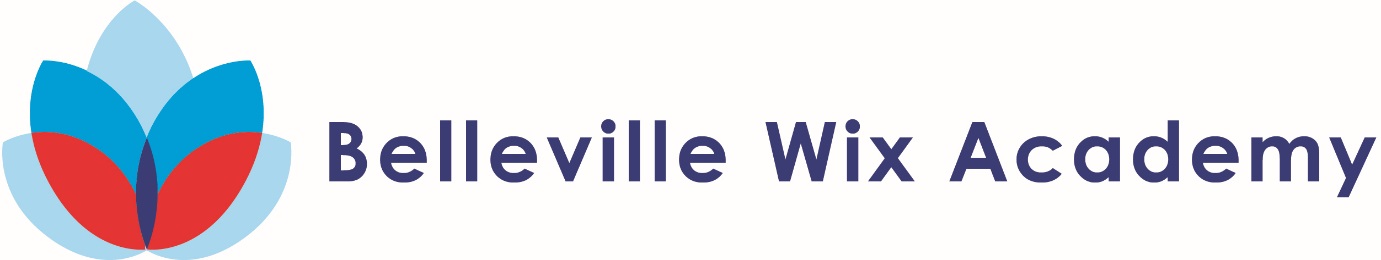 Year 6B Art 2018-19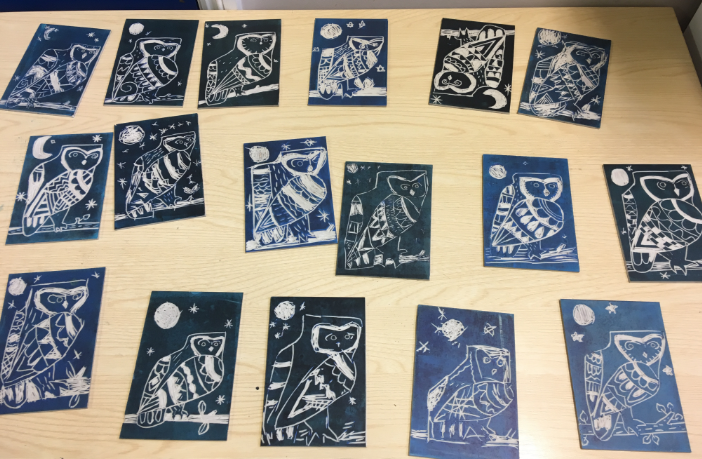 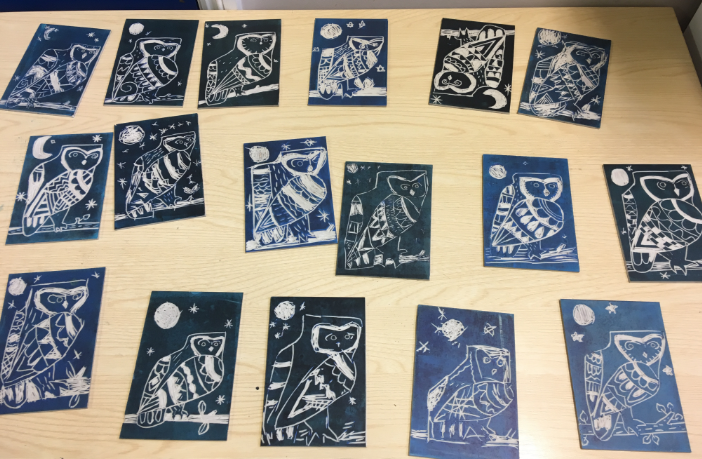 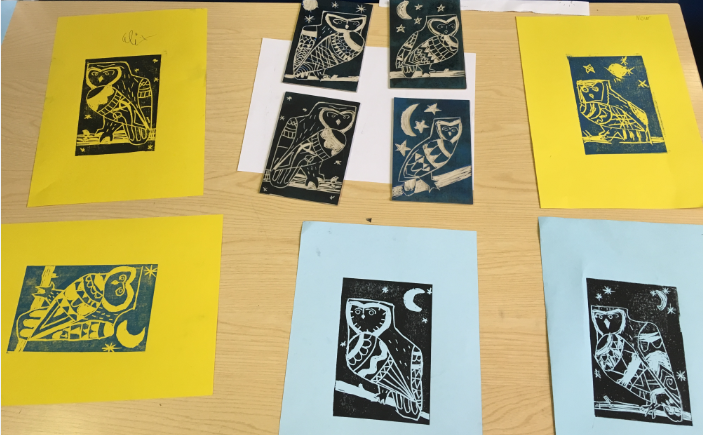 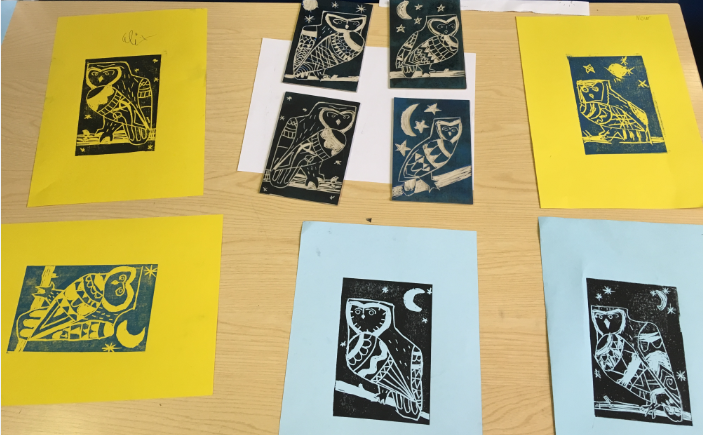 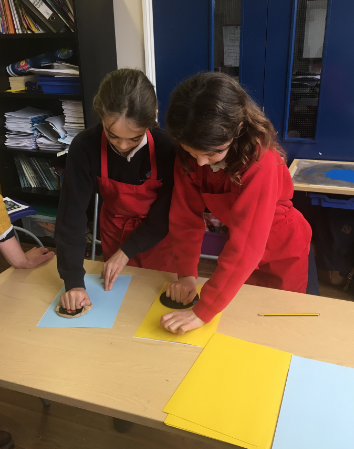 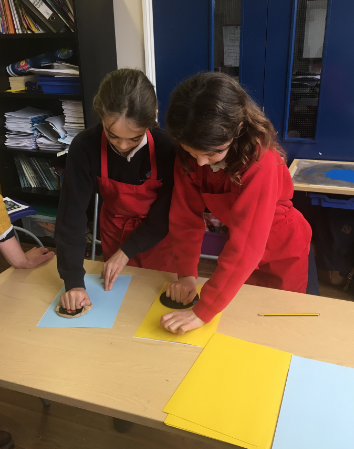 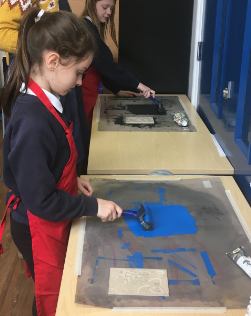 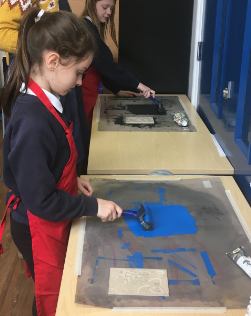 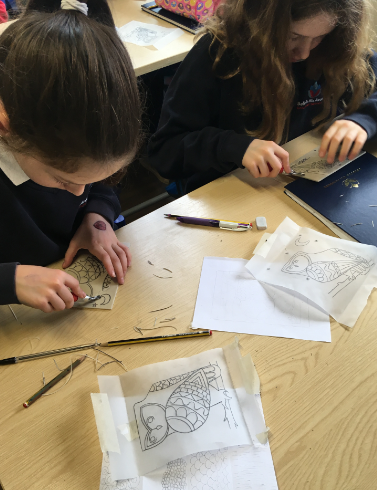 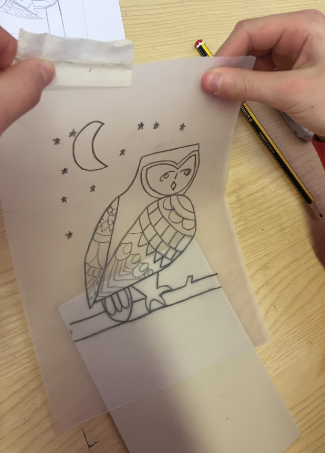 